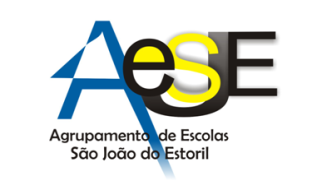 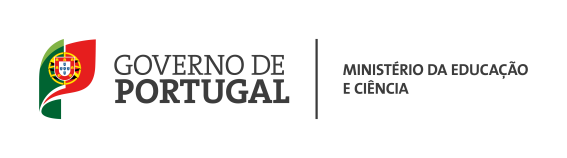 Participação Disciplinar  O(A) professor(a) da turma					     O(A) director(a) de turma_______________________					     ______________________    Em ____ / ____ / ____					        Em ____ / ____ / __________________________________________________________________________________________________________________________________________________________________________________________________________________________________________________________________________________________________________________________________________________________________________________________________________________________________________________________________________________________________________________________________________________________________________________________________________________________________________________________________________________________________________________________________________________________________________________________________________________________________________________________________________________________________________________________________________________________________________________________________________________________________________________________________________________________________________________________________________________________________________________AnoTurmaNºNomeLocalDataHoraTipo de participaçãoAdvertência ao alunoOrdem de saída da sala com a respectiva marcação de faltaOcorrência